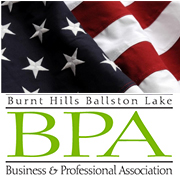 NAME__________________________________________________________________________________ADDRESS________________________________________________________________________________PHONE______________________________	EMAIL___________________________________________CONTACT NAME__________________________________________________________________________Please indicate your selection(s) of support by marking the appropriate area(s) below:SPONSORSHIPSOld Glory Sponsor			$2,500		** Inclusion in press releases will be made 								after receipt of payment.	Red, White, & Blue Sponsor		$1,000	Stars & Stripes Sponsor		$400                            Spirit of ’76 Sponsor                         	$250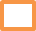 	Minuteman Sponsor			$100**Ad Copy  is due by 5/17/24 and can be e-mailed to:   bhblparade@gmail.com                Please check this box to use last year’s ad.**Please be sure to provide your email address above so we may email you information for new ad copy.Payment should be made payable to the “BH-BL BPA” and mailed to the address below or submitted online through our website www.bhblbpa.com.                              BH-BL Business & Professional AssociationPO Box 1043Ballston Lake, NY     12019